UNIVERSIDADE FEDERAL DE VIÇOSA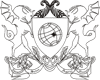 Programa Institucional de Bolsa de Iniciação à DocênciaFicha de Inscrição –  Coordenador de ÁreaNome:_________________________________________ Matrícula UFV:___________Deptº : _________________________  Subprojeto:_____________________________Data contratação  UFV:     _____/____/_____         Telefones: Gabinete:______________ Cel:________________ Res:___________________e-mail:____________________Link Currículo Lattes: ____________________________________________Carta de Motivação Abaixo dê sua motivação para atuação no PIBID, informe suas experiências na educação básica e sua experiência em orientação acadêmica, finalizando com sua assinatura e data. (Utilize quantas páginas desejar) Viçosa,     de         de 2013___________________________________________
Assinatura